Name: ___________________________________               Date: ____________________________Oral readingWHAT HAPPENS AFTER YOU FLUSH? CityFALL 6The Primary StageAt the treatment plant, the sewage goes through three stages. The first, or primary stage is similar to what happens in a septic tank. The waste water and solids settle, and the scum rises to the top. Some systems also have a screen to filter large solids, like sand or gravel picked up along the way, to settle to the bottom of the tank. These solids are collected for disposal.The Secondary StageThe secondary stage removes substances and nutrients, The sewage sits in a large aerated tank. Aerated means that oxygen is added. The oxygen helps tiny organisms to break down the substances. The waste water then flows to a settling tank. Now the waste water is ready for the final stage.The Final StageUsually chlorine and other chemicals are used to kills any remaining bacteria. When the bacteria have been destroyed and the water is considered safe, it is ready to be reused by the community. Once the flushed water has been cleaned, it is returned to the lake or other water system. It will be piped back to your house to be used for drinking, bathing, and washing, or to be flushed again.READING ASSESSMENT CONFERENCE                                      Name: _________________________TRAVELLING ANIMALSFALL 3*This conference should feel like a good chat about the book. The prompts are here to guide you. Feel free to build on the students’ response but keep the conference brief*Ask, after reading, the following questions: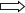 How do you usually figure out words you don’t know? (Examples: interference, military, pollution)Word Strategies: (Do not show this list to students.)___ finger points                                   ___ chunk the word___ reread it                                         ___ skip it___ look at the pictures                      ___ cover the ending and look for___ ask someone                                        smaller words___ break the word into syllables       ___ sound it out___ look it up in the dictionary           ___ try and figure out what makes      sense in the sentence___ Other: ______________________________________________________________What do you do to help yourself when you don’t understand what you are reading?Sense Strategies: (Do not show this list to students.)___ reread it                                 ___ make a picture in my mind___ skip it                                      ___ try another book___ look in the paragraph for    ___ make notes on what I’ve read      words I know                          ___ make a connection between the___ look at the pictures and                              ___ ask someone                               text, yourself, the world, another text, captions___ other: ______________________________________________________________What connections did you make as you were reading?___________________________________________________________________________________________________________________________________________________________________________________________________Tell me something that you learned or surprised you about sewage systems?__________________________________________________________________________________________________________________________________________________________________________________________________Notice if the student…__ rereads text                                             __ sounds word out                              __ covers the ending and__ asks for help                                            __ looks at the pictures                             looks for smaller words__ skips the word and comes back          __ chunks the words                             __ self-corrects__ tries to figure out what makes              __ uses text features other                    __ finger points     sense in the sentence                                 than picturesNotice if the student…__ rereads text                                             __ sounds word out                              __ covers the ending and__ asks for help                                            __ looks at the pictures                             looks for smaller words__ skips the word and comes back          __ chunks the words                             __ self-corrects__ tries to figure out what makes              __ uses text features other                    __ finger points     sense in the sentence                                 than picturesNotice if the student…__ rereads text                                             __ sounds word out                              __ covers the ending and__ asks for help                                            __ looks at the pictures                             looks for smaller words__ skips the word and comes back          __ chunks the words                             __ self-corrects__ tries to figure out what makes              __ uses text features other                    __ finger points     sense in the sentence                                 than picturesNotice if the student…__ rereads text                                             __ sounds word out                              __ covers the ending and__ asks for help                                            __ looks at the pictures                             looks for smaller words__ skips the word and comes back          __ chunks the words                             __ self-corrects__ tries to figure out what makes              __ uses text features other                    __ finger points     sense in the sentence                                 than picturesNotice if the student…__ rereads text                                             __ sounds word out                              __ covers the ending and__ asks for help                                            __ looks at the pictures                             looks for smaller words__ skips the word and comes back          __ chunks the words                             __ self-corrects__ tries to figure out what makes              __ uses text features other                    __ finger points     sense in the sentence                                 than picturesHaltingCarefulConfidentFluentExpressiveExpressive-little expression-short phrases-slow with long pauses and repetition-some expression that conveys meaning-longer word phrases some of the time-moderate rate with some pauses and repetitions-little flow-expression generally reflects mood and pace-longer, meaningful phrases some of the time-rate with a few pauses or repetitions-sounds like talk-expression reflects mood and pace-longer, meaningful phrases most of the time-good rate – flow- may be an occasional pause-very expressive in mood and pace – like a performance-consistently longer, meaningful phrases-rate reflects the ‘passion’ of the author’s voice-very expressive in mood and pace – like a performance-consistently longer, meaningful phrases-rate reflects the ‘passion’ of the author’s voice